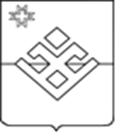   ПОСТАНОВЛЕНИЕАдминистрации муниципального образования «Пугачевское»от 18 июня 2020 года                                                                                     № 21с. ПугачевоВ соответствии с  Федеральным Законом от 27 июля 2010 года N 210-ФЗ «Об организации предоставления государственных и муниципальных услуг», Уставом муниципального образования «Пугачевское», Администрация муниципального образования «Пугачевское» ПОСТАНОВЛЯЕТ:1. Внести в Административный регламент предоставления муниципальной услуги «Присвоение адреса объекту капитального строительства», утвержденный постановлением Администрации муниципального образования «Пугачевское» от 03 сентября 2020 года № 53 следующие изменения:1. пункт 11 изложить в следующей редакции:«Срок предоставления муниципальной услуги составляет не более чем 30 календарных дней со дня поступления заявления. При этом решение о присвоении объекту адресации адреса, решение об отказе в таком присвоении, а также внесение его в Федеральную информационную адресную систему принимаются в срок не более чем 8 рабочих дней со дня поступления заявления.»Контроль за исполнением настоящего постановления оставляю за собой.3. Опубликовать настоящее постановление на официальном сайте муниципального образования «Пугачевское».                                                                                                                        Глава муниципального образования «Пугачевское»                                                                              Е.В. БесогоноваО внесении изменений в административный регламент предоставления муниципальной услуги «Присвоение адреса объекту капитального строительства», утвержденного постановлением администрации муниципального образования «Пугачевское» от 03.09.2019 г. № 53 